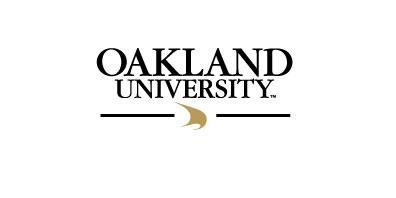 OAKLAND UNIVERSITY SCHOOL OF NURSINGInstructions for Completing the SON Clinical Health RequirementsClinical Requirements for NEW Accelerated and NEW Basic-BSN StudentsStudents must complete all the School of Nursing (SON) clinical health requirements. The Health Requirement Packet is also found at Forms - School of Nursing - Oakland University under the health requirements tab. Included in your packet and listed below, are the Clinical Requirements Submission Checklist, indicating the required health requirements and guidelines. The checklist does not need to be submitted. The Student Core Performance Standards form must be reviewed and signed by the student. The Student Clinical Clearance Form must be signed and dated by a qualified healthcare provider (HCP) (e.g., physician, nurse practitioner, physician’s assistant). The School of Nursing clinical health requirements are listed below:Proof of current Tdap vaccine.Skin testing for tuberculosis (or normal chest x-ray results if TB skin test is positive AND completed Health Screening Questionnaire for History of Positive TB Skin Test). The TB questionnaire is located on the School of Nursing website at Forms - School of Nursing - Oakland UniversityProof of immunity to:Measles (Rubeola), Mumps and Rubella (MMR)VaricellaHepatitis B (If student elects not to receive the Hepatitis B vaccines or the student has not completed the Hepatitis B series prior to the deadline date, then the student needs to submit the Hepatitis B Vaccine Refusal and Acknowledgment of Risk and Release form).Influenza vaccine – proof of flu vaccine (due annually on October 1st.) (**Note: the clinical sites will not accept the declination form**).Winter start cohort: Flu vaccination due by health requirement submission deadlineSummer start cohort: Flu vaccination due October 1st for next fall flu season (flu vaccine not required for April 15th deadline)Fall start cohort: Flu vaccination due October 1st American Heart Association: BLS Provider certification ONLY. No other provider or “CPR” course will be accepted (Red Cross, Lifesaver, Heartsaver, etc)Criminal background check result (done through American Databank, only).Urine drug screen result (done through American Databank, only).* Students’ criminal background check and urine drug screen are completed through Oakland University’s American Databank link at www.oaklandunivcompliance.com, prior to the School of Nursing clinical health requirements submission deadline date, but within 45 days of the submission deadline date (see table above). The fee for both is the responsibility of the student.*Please note that OU SON does not receive drug screen results or background check results – students must download reports from American Databank website and upload to ACEMAPP for review. Do not submit payment confirmation page – only submit results PDF*	ACEMAPP Assessments: (Bloodborne Pathogens, HIPAA, OSHA) must be completed by health requirement deadline with passing score.  There is a $50 annual fee for ACEMAPP to be paid by the student. Assessments are not available to student until ACEMAPP account is fully set up and paid for. An email with a link to register your ACEMAPP account will be sent by the clinical department to your Oakland email. Your ACEMAPP membership is valid for one year and must be renewed annually. Assessments must be re-taken when membership is renewed. Site Specific Requirements: After placement in ACEMAPP for clinical, any site-specific requirements will become available (ex: modules, e-signature documents, etc.). These must be completed a minimum of 3 weeks prior to the start of clinical rotation. Failure to complete these requirements will result in removal from clinical rotation. Students must have a health examination performed by a qualified healthcare provider (HCP) (e.g., physician, nurse practitioner, physician’s assistant) and have the HCP complete, sign, and date the Student Clinical Clearance Form. Health examinations are to be obtained through your personal HCP or at the Oakland University Graham Health Center (GHC). To schedule an appointment at the GHC, call (248) 370-2341, and identify yourself as a new OU SON undergraduate student.Clinical Requirements for CONTINUING Accelerated and Basic-BSN Students If you are scheduled to take School of Nursing courses in the Fall semester, your continuing clinical health requirements that are set to expire during the fall semester will be due every year on August 1st.If you are scheduled to take School of Nursing courses in the Winter semester, your continuing clinical health that are set to expire will be due every year on December 1st.If you are scheduled to take School of Nursing courses in the Summer semester, your continuing clinical health requirements that are set to expire during the summer semester will be due every year on April 1st.Continuing health requirements include all with expiration date (TB, BLS, Tdap, and ACEMAPP assessments). Please note that any student that has not submitted updated healthcare requirements three weeks before the start of clinical will be removed from the clinical rotation. This includes site specific requirements.Requirement Submission ProcessAll health requirements are submitted via ACEMAPP. Please ensure that all uploaded documents are clean copies with all sections completed and student name visible. Uploads with no name visible or sections missing will be denied. Please refer to the submission checklist for further information on required documentation for each requirement. For issues with uploading documents or questions regarding ACEMAPP accounts, please contact ACEMAPP support: 	ACEMAPP Support: (844)-223-4292 OR support@acemapp.orgIf you have any questions regarding the SON clinical health requirements, please email the SON Clinical Department at SONClinical@oakland.edu.Oakland University School of Nursing Clinical Requirements Submission Checklist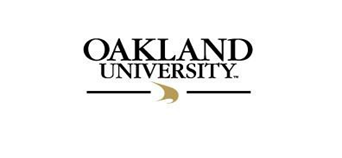                                                    Student Clinical Clearance FormTO BE  FILLED  OUT  BY   THE  STUDENTTO BE FILLED OUT BY HEALTHCARE PROVIDERI have given the student a complete physical examination. I feel the student is physically and mentally capable of participating without hazard in clinical practice settings for the Oakland University School of Nursing.Healthcare Provider's Name, Title (Please Print) and Date	Healthcare Center/FacilityHealthcare Provider's Signature	Address, City, State, ZipOakland University School of Nursing Student Core Performance StandardsStudents must be able to demonstrate the above requirements while a student in the SON. Any undergraduate student who believes that he/she may need assistance meeting the Core Performance Standards should contact the OU Office of Disability Support Services (DSS), 103A North Foundation Hall, phone: (248)-370-3266; TTY (248)-370-3268.I certify that I am capable of demonstrating the School of Nursing Student Core Performance Standards on a regular basis, with or without a reasonable accommodation. If I experience difficulties in performing the essential Student Core Performance Standards listed above, I agree to notify the Director of Clinical Services and Oakland University Office of Disability Support Services. Student Printed Name	Student Signature	DateOakland University School of NursingHepatitis B Vaccine Refusal and Acknowledgment of Risk and ReleaseI understand that as part of my clinical experiences as a nursing student at Oakland University, I may be exposed to blood or other potentially infectious materials and that, as a result, I may be at risk of being infected by the Hepatitis B virus. I understand that Hepatitis B is a severe and potentiallylife-threatening illness and that taking the Hepatitis B vaccination series would significantly reduce my risk of being infected by the Hepatitis B virus. Nevertheless, I have elected not to take the Hepatitis B vaccination series and assume responsibility for all arrangements, costs, and complications arising from not taking the Hepatitis B vaccination series. I agree to release, discharge, indemnify and hold harmless Oakland University, its trustees, officers, employees, representative and agents, and the facility where I receive my clinical education, from any and all costs, liabilities, expenses, claims, demands, or causes of action arising out of or resulting from my declining the Hepatitis B vaccination series.By signing this form, I understand that I may be subject to exclusion from clinical placements if the clinical agency advises exclusion as a disease control measure. This may affect the timing of and/or my ability to graduate from the School of Nursing program. In consideration for being allowed to participate in the clinical experience without the Hepatitis B vaccination, I fully, unconditionally and forever release and discharge, and agree to, indemnify (including without limitation attorney’s fees and costs of litigation) and hold harmless, Oakland University, its trustees, officers, employees, representative and agents, in their official and personal capacities, and the facility where I receive my clinical education, from any and all costs, liabilities, expenses, claims, demands, or causes of action of any kind, nature or description, actually or allegedly arising out of or resulting from my declining the Hepatitis B vaccination, including without limitation those relating to bodily injury, emotional injury, risk associated with exposure to and/or potential contraction of infectious/contagious diseases and/or conditions, and death.Student Name:         	Student Signature:    	Date:    	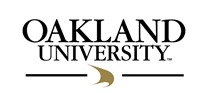 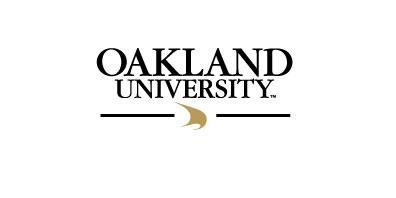 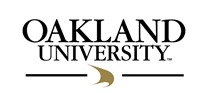 Health Screening Questionnaire for History of Positive TB Skin TestThe current CDC guidelines do not require biannual chest x-ray screening. It is believed that once a normal chest x-ray has been achieved, and documented, it is more important to review common signs and symptoms of pulmonary tuberculosis and assess for risk factors.Student Name:	G# 	Date:		Program: UndergraduateWhen did you convert to a positive PPD?  	When was your last chest x-ray?	Result:  	Have you previously been treated for active or inactive TB?	Yes	No	Date  	Are you experiencing any of the following?Ongoing night sweats:   Yes	No  	If yes, are you under treatment?	With whom	Diagnosis_ 	Unexplained weight loss:	Yes	No  	If yes, are you under treatment?	With whom	Diagnosis_ 	Chronic fatigue:  Yes	No  	If yes, are you under treatment?	With whom	Diagnosis_ 	Persistent Cough:  Yes	No  	If yes, are you under treatment?	With whom	Diagnosis_ 	I declare that my answers and statements are correctly recorded, complete, and true to the best of my knowledge.Signature	Date  	This form was developed jointly by the Oakland University School of Nursing, Graham Health Center, and the Oakland County Health Department.Semester Admitted to Begin Nursing CoursesSubmission Deadline DateFall	 (Basic-BSN)August 15th Winter         (Basic-BSN)  November 15th  Fall	         (Accelerated students)  August 15thWinter	(Accelerated students)December 15thSummer       (Accelerated students)April 15thREQUIREMENTACCEPTABLE PROOF    COMPLETEDBLS (Basic Life Support)Required every two yearsCopy of BLS course completion card listing expiration date. (American Heart Association - BLS Provider ONLY).TB Test (PPD) Required annuallyTB test documentation must include the following information:Patient’s nameDr./Facility nameDate givenDate read and result in MM (not positive or negative)Health ExaminationHealth examination by qualified healthcare provider (must be within 4 months of program start date). Have health care provider complete, sign, and date the Student Clinical Clearance Form.Hepatitis BHepatitis B titer indicating immunity or documented dates of 3 Hepatitis B vaccinations or signed Hepatitis B Vaccine Refusal and Acknowledgement of Risk and Release if hepatitis vaccination series not completed by deadline date.MumpsIGG titer indicating immunity (include lab work from Titer if not done at Graham Health Center) or documented dates of 2 Mumps vaccinations.RubellaIGG titer indicating immunity (include lab work from Titer if not done at Graham Health Center) or documented dates of 2 Rubella vaccinations.Rubeola (Measles)IGG titer indicating immunity (include lab work from Titer if not done at Graham Health Center) or documented dates of 2 Rubeola vaccinations.Tetanus (Tdap only)Documentation of Tdap vaccination (expires after 10 years)VaricellaIGG titer indicating immunity (include lab work from Titer if not done at Graham Health Center) or documented dates of 2 Varicella vaccinations.Drug ScreenFollow directions provided by the OU American Databank link – www.oaklandunivcompliance.comA copy of the results page must be uploaded to ACEMAPP; do not upload order confirmation page without resultsCriminal Background CheckFollow directions provided by the OU American Databank link – www.oaklandunivcompliance.comA copy of the results page must be uploaded to ACEMAPP; do not upload order confirmation page without resultsACEMAPP Assessments and Fee annuallyAssessments for Bloodborne Pathogens, HIPAA, and OSHA must be completed via ACEMAPP with a passing score.First NameLast NameDate of ExamDate of ExamEmailPhone NumberDOBSexAddressCityStateZipEXAMINATIONNORMALABNORMALCOMMENTS  Head, Neck, ThyroidNose and SinusesMouth,Throat,Teeth,and GumsEyes and VisionEarsSkinChest and LungsHeart and Vascular SystemGastrointestinal System and AbdomenMusculoskeletal System and ExtremitiesNeurologicalMental HealthCompetencyStandardCritical ThinkingInductive/deductive reasoning sufficient for clinical judgment and decision- making.InterpersonalInterpersonal abilities sufficient to interact with individuals, families, and groups from a variety of social, emotional, cultural, spiritual and intellectual backgrounds.Emotional StabilityEmotional stability sufficient to assume responsibility/accountability for actions.CommunicationCommunication abilities sufficient for interaction with others in verbal and written form.Motor SkillsGross and fine motor abilities sufficient to provide safe and effective nursing care. The student must be able to perform basic life support; provide physical assistance to patients including repositioning, transfers and ambulation.MobilityPhysical abilities sufficient to move from place to place and maneuver in small places. Students must have the ability to stand for extended periods of time.VisualVisual ability sufficient to provide safe and effective nursing care.HearingAuditory ability sufficient to provide safe and effective nursing care.TactileTactile ability sufficient for assessment and implementation of care.HealthCharacteristics that would not compromise health and safety of clients.